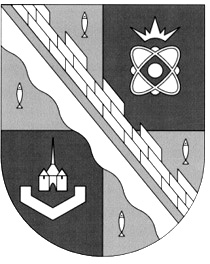                            администрация МУНИЦИПАЛЬНОГО ОБРАЗОВАНИЯ                                             СОСНОВОБОРСКИЙ ГОРОДСКОЙ ОКРУГ  ЛЕНИНГРАДСКОЙ ОБЛАСТИ                             постановление                                                       от 13/03/2024 № 574Об утверждении Порядка предоставления субсидийиз бюджета Сосновоборского городского округана возмещение недополученных доходов, возникающих приопубликовании муниципальных правовых актов и иной официальной информации в газете «Маяк»В соответствии с пунктом 7 статьи 17, пунктами 2 и 3 статьи 47 Федерального закона от 06.10.2003 № 131-ФЗ «Об общих принципах, организации местного самоуправления в Российской Федерации», пунктами 1, 2 статьи 57 Устава муниципального образования Сосновоборский городской округ Ленинградской области, Постановлением Правительства Российской Федерации от 25.10.2023 № 1782 «Об утверждении общих требований к нормативным правовым актам, муниципальным правовым актам, регулирующим предоставление из бюджетов субъектов Российской Федерации, местных бюджетов субсидий, в том числе грантов в форме субсидий, юридическим лицам, индивидуальным предпринимателям, а также физическим лицам - производителям товаров, работ, услуг и проведение отборов получателей указанных субсидий, в том числе грантов в форме субсидий», администрация Сосновоборского городского округа п о с т а н о в л я е т:1. Утвердить Порядок предоставления субсидий из бюджета Сосновоборского городского округа на возмещение недополученных доходов, возникающих при опубликовании муниципальных правовых актов и иной официальной информации в газете «Маяк» (Приложение). 2. Признать утратившим силу постановление администрации Сосновоборского городского округа от 02.11.2021 № 2239 «Об утверждении Порядка предоставления субсидий из бюджета Сосновоборского городского округа на возмещение выпадающих доходов, возникающих при опубликовании муниципальных правовых актов и иной официальной информации в средствах массовой информации» (с изменениями от 25/08/2022 № 1961, от 27/01/2023 № 174, от 01/03/2023 № 552, от 07/07/2023 № 1966).3. Общему отделу администрации обнародовать настоящее постановление на электронном сайте городской газеты «Маяк».4. Отделу по связям с общественностью (пресс-центр) комитета по общественной безопасности и информации разместить настоящее постановление на официальном сайте Сосновоборского городского округа.5. Настоящее постановление вступает в силу со дня официального обнародования.6. Контроль за исполнением настоящего постановления возложить на заместителя главы администрации по безопасности, правопорядку и организационным вопросам   Рахматова А.Ю.Глава Сосновоборского городского округа			                            М.В. ВоронковУТВЕРЖДЕНпостановлением администрацииСосновоборского городского округаот 13/03/2024 № 574(Приложение)Порядокпредоставления субсидий из бюджета Сосновоборского городского округа на возмещение недополученных доходов, возникающих при опубликовании муниципальных правовых актов и иной официальной информации в газете «Маяк»1.Общие положенияНастоящий Порядок определяет цели и условия предоставления субсидий из бюджета Сосновоборского городского округа на возмещение недополученных доходов, возникающих при опубликовании муниципальных правовых актов и иной официальной информации - всех видов информации, создаваемой органами местного самоуправления, и подведомственными им организациями, содержащей сведения о принимаемых ими решениях и действиях в пределах их компетенции (далее - иной официальной информации) в средствах массовой информации.Целью предоставления субсидии на возмещение недополученных доходов, возникающих при опубликовании муниципальных правовых актов и иной официальной информации в средствах массовой информации (далее – субсидии) является возмещение недополученных доходов, возникающих при опубликовании муниципальных правовых актов и иной официальной информации в газете «Маяк», в соответствии с уставными целями и договором о размещении информационных материалов органов местного самоуправления муниципального образования Сосновоборский городской округ Ленинградской области в изданиях, выпускаемых средством массовой информации, заключенным с администрацией Сосновоборского городского округа (далее – администрация).                                                                   Главным распорядителем, до которого в соответствии с бюджетным законодательством Российской Федерации как получателю бюджетных средств, доведены в установленном порядке лимиты бюджетных обязательств на предоставление субсидии на соответствующий финансовый год и плановый период, осуществляющим предоставление субсидии, является администрация Сосновоборского городского округа (далее – главный распорядитель бюджетных средств, администрация).Способ предоставления субсидии - возмещение недополученных доходов, возникающих при опубликовании муниципальных правовых актов и иной официальной информации в газете «Маяк».Получателем субсидии, в соответствии с п.1, 2 статьи 57 Устава муниципального образования Сосновоборский городской округ Ленинградской области, решением Совета депутатов Сосновоборского городского округа №17 от 30.01.2006 года «Об определении официального периодического издания Сосновоборского городского округа Ленинградской области», является редакция городской газеты «Маяк».Информация о субсидии размещается в сети «Интернет». 2. Условия и порядок предоставления субсидии2.1. Получатель субсидии по состоянию на дату не ранее чем за 30 календарных дней до дня подачи документов для предоставления субсидии должен соответствовать следующим требованиям:- получатель субсидии не должен находиться в перечне организаций и физических лиц, в отношении которых имеются сведения об их причастности к экстремистской деятельности или терроризму;- получатель субсидии не должен находиться в составляемых в рамках реализации полномочий, предусмотренных главой VII Устава ООН, Советом Безопасности ООН или органами, специально созданными решениями Совета Безопасности ООН, перечнях организаций и физических лиц, связанных с террористическими организациями и террористами или с распространением оружия массового уничтожения;- получатель субсидии не должен получать средства из бюджета Сосновоборского городского округа в соответствии с правовым актом, на основании иных нормативных правовых муниципальных актов на цели, установленные правовым актом;- получатель субсидии не должен являться иностранным агентом в соответствии с Федеральным законом "О контроле за деятельностью лиц, находящихся под иностранным влиянием";- у получателя субсидии на едином налоговом счете должна отсутствовать или не превышать размер, определенный пунктом 3 статьи 47 Налогового кодекса Российской Федерации, задолженность по уплате налогов, сборов и страховых взносов в бюджеты бюджетной системы Российской Федерации;- у получателя субсидии должна отсутствовать просроченная задолженность по возврату в бюджет Сосновоборского городского округа, из которого планируется предоставление субсидии в соответствии с правовым актом, иных субсидий, бюджетных инвестиций, а также иная просроченная (неурегулированная) задолженность по денежным обязательствам перед публично-правовым образованием, из бюджета которого планируется предоставление субсидии в соответствии с правовым актом;- получатель субсидии являющийся юридическим лицом, не должен находиться в процессе реорганизации (за исключением реорганизации в форме присоединения к юридическому лицу, являющемуся получателем субсидии, другого юридического лица), ликвидации, в отношении его не введена процедура банкротства, деятельность получателя субсидии не приостановлена в порядке, предусмотренном законодательством Российской Федерации;- в реестре дисквалифицированных лиц должны отсутствовать сведения о дисквалифицированных руководителе, членах коллегиального исполнительного органа, лице, исполняющем функции единоличного исполнительного органа, или главном бухгалтере (при наличии) получателя субсидии, являющегося юридическим лицом;- получатель субсидии не должен являться иностранным юридическим лицом, в том числе местом регистрации которого является государство или территория, включенные в утвержденный Министерством финансов Российской Федерации перечень государств и территорий, используемых для промежуточного (офшорного) владения активами в Российской Федерации (далее - офшорные компании), а также российским юридическим лицом, в уставном (складочном) капитале которого доля прямого или косвенного (через третьих лиц) участия офшорных компаний в совокупности превышает 25 процентов (если иное не предусмотрено законодательством Российской Федерации). При расчете доли участия офшорных компаний в капитале российских юридических лиц не учитывается прямое и (или) косвенное участие офшорных компаний в капитале публичных акционерных обществ (в том числе со статусом международной компании), акции которых обращаются на организованных торгах в Российской Федерации, а также косвенное участие офшорных компаний в капитале других российских юридических лиц, реализованное через участие в капитале указанных публичных акционерных обществ.2.2. Соответствие требованиям, указанным в п.2.1. настоящего Порядка подтверждается в срок до последнего рабочего дня года, предшествующего году предоставления субсидии следующими документами:   - справка о том, что получатель субсидии не находится в перечне организаций и физических лиц, в отношении которых имеются сведения об их причастности к экстремистской деятельности или терроризму;- справка о том, что получатель субсидии не находится в составляемых в рамках реализации полномочий, предусмотренных главой VII Устава ООН, Советом Безопасности ООН или органами, специально созданными решениями Совета Безопасности ООН, перечнях организаций и физических лиц, связанных с террористическими организациями и террористами или с распространением оружия массового уничтожения;- получатель субсидии не должен получать средства из бюджета Сосновоборского городского округа в соответствии с правовым актом, на основании иных нормативных правовых муниципальных актов на цели, установленные правовым актом;- справка о том, что получатель субсидии не является иностранным агентом в соответствии с Федеральным законом "О контроле за деятельностью лиц, находящихся под иностранным влиянием";- справка о том, что у получателя субсидии на едином налоговом счете отсутствует или не превышает размер, определенный пунктом 3 статьи 47 Налогового кодекса Российской Федерации, задолженность по уплате налогов, сборов и страховых взносов в бюджеты бюджетной системы Российской Федерации;- справка о том, что у получателя субсидии отсутствует просроченная задолженность по возврату в бюджет Сосновоборского городского округа, из которого планируется предоставление субсидии в соответствии с правовым актом, иных субсидий, бюджетных инвестиций, а также иная просроченная (неурегулированная) задолженность по денежным обязательствам перед публично-правовым образованием, из бюджета которого планируется предоставление субсидии в соответствии с правовым актом;- справка о том, что получатель субсидии являющийся юридическим лицом, не находится в процессе реорганизации (за исключением реорганизации в форме присоединения к юридическому лицу, являющемуся получателем субсидии, другого юридического лица), ликвидации, в отношении его не введена процедура банкротства, деятельность получателя субсидии не приостановлена в порядке, предусмотренном законодательством Российской Федерации;- справка о том, что в реестре дисквалифицированных лиц отсутствуют сведения о дисквалифицированных руководителе, членах коллегиального исполнительного органа, лице, исполняющем функции единоличного исполнительного органа, или главном бухгалтере (при наличии) получателя субсидии, являющегося юридическим лицом;- справка о том, что получатель субсидии не является иностранным юридическим лицом, в том числе местом регистрации которого является государство или территория, включенные в утвержденный Министерством финансов Российской Федерации перечень государств и территорий, используемых для промежуточного (офшорного) владения активами в Российской Федерации (далее - офшорные компании), а также российским юридическим лицом, в уставном (складочном) капитале которого доля прямого или косвенного (через третьих лиц) участия офшорных компаний в совокупности превышает 25 процентов (если иное не предусмотрено законодательством Российской Федерации). При расчете доли участия офшорных компаний в капитале российских юридических лиц не учитывается прямое и (или) косвенное участие офшорных компаний в капитале публичных акционерных обществ (в том числе со статусом международной компании), акции которых обращаются на организованных торгах в Российской Федерации, а также косвенное участие офшорных компаний в капитале других российских юридических лиц, реализованное через участие в капитале указанных публичных акционерных обществ.2.3. Отдел по связям с общественностью в течение трех дней  со дня поступления а администрацию рассматривает представленный пакет документов, проверяет получателя субсидии на соответствие требованиям настоящего Порядка, указанным в п.2.1. (в том числе путем направления официального запроса в соответствующие органы и (или) сверки с открытыми данными, представленными на официальных сайтах данных органов). В случае выявления несоответствий возвращает документы получателю субсидии и письменно уведомляет его о причинах возврата и предоставлении десятидневного срока для устранения таковых.2.4.  Основания для отказа получателю субсидии в предоставлении субсидии:- несоответствие представленных получателем субсидии документов требованиям, определенным  п.2.1. настоящего Порядка, или непредставление (представление не в полном объеме) указанных документов;- установление факта недостоверности представленной получателем субсидии информации.2.5. Субсидия предоставляется в пределах лимитов средств, предусмотренных на эти цели в бюджете в соответствии с решением совета депутатов Сосновоборского городского округа, а также утвержденных бюджетных ассигнований и лимитов бюджетных обязательств на соответствующий финансовый год.2.6. Предоставление субсидии в очередном финансовом году получателю субсидии, соответствующему требованиям к получателю субсидии, указанным в п.2.1. настоящего Порядка, в случае невозможности ее предоставления в текущем финансовом году в связи с недостаточностью лимитов бюджетных обязательств, осуществляется без повторного прохождения проверки на соответствие указанным требованиям к получателю субсидии в пределах лимитов бюджетных обязательств очередного финансового года.2.7. Между администрацией и получателем субсидии заключается Соглашение о предоставлении субсидии (далее – соглашение) по форме, утверждённой распоряжением Комитета финансов от 24.03.2023 г. № 14-р «Об утверждении типовой формы соглашения (договора) о предоставлении из бюджета Сосновоборского городского округа субсидий юридическим лицам, индивидуальным предпринимателям а также физическим лицам».По соглашению сторон, при необходимости, оформляется дополнительное соглашение к соглашению, в том числе дополнительное соглашение о расторжении соглашения.Соглашением предусматривается целевое назначение субсидии; целевые показатели результативности использования субсидии; сроки и условия предоставления, размер и порядок перечисления субсидии; порядок, форма и сроки представления Получателем субсидии отчета о выполнении соглашения; обязательство Получателя субсидии по организации учета и представления отчетности о достижении целевых показателей результативности использования субсидии; согласие получателей субсидий на осуществление проверок главным распорядителем как получателем бюджетных средств соблюдения получателем субсидии порядка и условий предоставления субсидий, в том числе в части достижения результатов предоставления субсидии, а также о проверке органами муниципального финансового контроля в соответствии со статьями 268.1 и 269.2 Бюджетного кодекса Российской Федерации; обязательство получателя субсидии по возврату предоставленных средств в случае установления по итогам проверок, проведенных администрацией, а также уполномоченными органами муниципального финансового контроля, факта нарушений условий, определенных соответствующим порядком предоставления субсидий и заключенным соглашением; запрет приобретения за счет полученных средств иностранной валюты, за исключением операций, осуществляемых в соответствии с валютным законодательством Российской Федерации при закупке (поставке) высокотехнологического импортного оборудования, сырья и комплектующих изделий, а также связанных с достижением целей предоставления указанных средств иных операций, определенных настоящим Порядком.При реорганизации получателя субсидии, являющегося юридическим лицом, в форме слияния, присоединения или преобразования в соглашение вносятся изменения путем заключения дополнительного соглашения к соглашению в части перемены лица в обязательстве с указанием в соглашении юридического лица, являющегося правопреемником.При реорганизации получателя субсидии, являющегося юридическим лицом, в форме разделения, выделения, а также при ликвидации получателя субсидии, являющегося юридическим лицом, соглашение расторгается с формированием уведомления о расторжении соглашения в одностороннем порядке и акта об исполнении обязательств по соглашению с отражением информации о неисполненных получателем субсидии обязательствах, источником финансового обеспечения которых является субсидия, и возврате неиспользованного остатка субсидии в бюджет Сосновоборского городского округа.2.8. Соглашение о предоставлении субсидии в обязательном порядке включает условия о согласовании новых условий соглашения или о расторжении соглашения при недостижении согласия по новым условиям в случае уменьшения главному распорядителю как получателю бюджетных средств ранее доведенных лимитов бюджетных обязательств, приводящего к невозможности предоставления субсидии в размере, определенном в соглашении.2.9. Субсидии используются на своевременное, в полном объеме опубликование муниципальных правовых актов и иной официальной информации в газете «Маяк».2.10.  Показателем результативности предоставления субсидии является достижение целей и ожидаемого результата, указанных в Соглашении о предоставлении субсидии на возмещение недополученных доходов, возникающих при опубликовании муниципальных правовых актов и иной официальной информации в газете «Маяк», заключенным между газетой «Маяк» и администрацией Сосновоборского городского округа.2.11. Субсидия перечисляется на расчетные счета получателя субсидии не позднее 10-го рабочего дня, следующего за днем принятия главным распорядителем бюджетных средств решения по результатам рассмотрения и проверки им документов, подтверждающим соответствие требованиям, указанным в п.2.1. настоящего Порядка.2.12. Перечисление субсидии осуществляется на основании заключенных соглашений на счета получателей, открытые в учреждениях Центрального Банка Российской Федерации или кредитных организациях.2.13. Основанием для перечисления субсидии являются счет и акт выполненных работ, выставленные до 05 числа месяца, следующего за расчетным месяцем на сумму недополученных доходов получателя субсидии, связанных с опубликованием муниципальных правовых актов и иной официальной информации в газете «Маяк».3.Требования к отчетности3.1. Получатели субсидии не позднее срока, установленного соглашением, и в порядке, установленном соглашением, представляют в администрацию Сосновоборского городского округа отчет об использовании субсидии и отчет о достижении значений показателей результативности по форме, установленной соглашением.4. Требования об осуществлении контроля за соблюдением условий, целей и порядка предоставления субсидий и ответственности за их нарушение4.1. Главным распорядителем бюджетных средств, предоставившим субсидию, осуществляется обязательная проверка соблюдения получателем субсидии порядка и условий предоставления субсидии, в том числе в части достижения результатов предоставления субсидии, а также проверка органами муниципального финансового контроля в соответствии со статьями 268.1 и 269.2 Бюджетного кодекса Российской Федерации.4.2. Меры ответственности за несоблюдение условий, целей и порядка предоставления субсидий:4.2.1 Возврат субсидии в бюджет Сосновоборского городского округа, в случае несоблюдения Получателем субсидии целей, условий и порядка предоставления субсидии, выявленного по фактам проверок, проведенных главным распорядителем бюджетных средств и уполномоченным органом муниципального финансового контроля, а также применение штрафных санкций в случае недостижения целей предоставления субсидии, указанных в пункте 2.1. настоящего Порядка.4.3.В случае установления факта нарушения Получателем субсидии условий предоставления субсидии, а также выявления факта представления недостоверных документов возврат средств осуществляется получателем субсидии в добровольном порядке в месячный срок с даты уведомления с требованием о возврате денежных средств (датой уведомления считается дата отправки уведомления почтой либо дата вручения уведомления лично). Если по истечении указанного срока добровольный возврат средств не произведен, взыскание средств осуществляется в судебном порядке, в соответствии с действующим законодательством.4.4. В случае недостижения в установленные соглашением сроки значения результата предоставления субсидии получатель субсидии уплачивает пени в размере одной трехсотшестидесятой ключевой ставки Центрального банка Российской Федерации, действующей на дату начала начисления пени, от суммы субсидии, подлежащей возврату, за каждый день просрочки (с первого дня, следующего за плановой датой достижения результата предоставления субсидии до дня возврата субсидии (части субсидии) в бюджет Сосновоборского городского округа.4.5. При не достижении установленных значений показателей результативности использования субсидии, к получателю применяются штрафные санкции (Vвозврата), размер которых определяется по формуле:Vвозврата = (Vсубсидии x k x m / n) x 0,1, где:Vсубсидии - размер субсидии, предоставленной получателю в отчетном финансовом году.m - количество недостигнутых показателей результативности использования субсидии;n - общее количество показателей результативности использования субсидии;k - коэффициент возврата субсидии, определяемый по формуле:k = SUM Di / m, где:Di - индекс, отражающий уровень недостижения i-го показателя результативности использования субсидии, определяемый по формуле:Di = 1 - Ti / Si, где:Ti - фактически достигнутое значение i-го показателя результативности использования субсидии на отчетную дату;Si - плановое значение i-го показателя результативности использования субсидии, установленное Соглашением.При расчете коэффициента возврата субсидии используются только положительные значения индекса, отражающего уровень недостижения i-го показателя результативности использования субсидии.Получатель субсидии обязан уплатить штрафные санкции в течение 30 календарных дней со дня получения требования. При неуплате штрафных санкций в указанный срок Администрация принимает меры по взысканию подлежащих уплате штрафных санкций в бюджет Сосновоборского городского округа в судебном порядке, в соответствии с действующим законодательством. 